BEUMER Group: Rafael Imberg ist Head of Sales PetrochemieDie Chemie stimmtRafael Imberg ist seit September 2021 Head of Sales Petrochemie bei der BEUMER Group. Der 51-jährige Maschinenbau-Ingenieur kann auf umfassende Erfahrungen in der Chemie- und Intralogistikbranche zurückgreifen. Bevor er zur BEUMER Group kam, war er Exportleiter bei einem Hersteller für industrielle Automatisierung mit Kernkompetenzen in Konzeption, Engineering, Fertigung, Inbetriebnahme und Service. Davor arbeitete er bei einem international tätigen Maschinenbauer als Gebietsverkaufsleiter und schließlich Leiter des Vertriebsbereichs Form-Fill-Seal-Verpackungsanlagen (FFS). Begonnen hat er seine berufliche Laufbahn als Validierungsspezialist und Projektleiter bei einem Hersteller von pharmazeutischen Verpackungsanlagen. Unter anderem war er als Validierungsspezialist drei Jahre in den USA.Die BEUMER Group bietet der chemischen Industrie einen Rundum-Service mit einem Komplettprogramm aus integriertem Lagermanagement, Materialtransport, Förder- und Verpackungstechnik. „Den Fokus meiner Arbeit lege ich auf die Weiterentwicklung unseres Portfolios in diesem Segment“, sagt Rafael Imberg. „Die modulare Bauweise sowie die digitalen, durchgängigen Steuerungen rücken dabei stärker ins Zentrum. Dazu kommen Themen wie Zuverlässigkeit, Nachhaltigkeit sowie die intuitive Bedienbarkeit der prozessgenauen Steuerung und die Kontrolle der Anlagen.“1.428 Zeichen (inkl. Leerzeichen)Meta Title: BEUMER Group: Rafael Imberg ist Head of Sales PetrochemieMeta Description: Seit September 2021 ist Rafael Imberg Head of Sales Petrochemie bei der BEUMER Group. Er bringt umfassende Erfahrungen in der Chemie- und Intralogistikbranche mit.Keywords: Rafael Imberg; Head of Sales Petrochemie; BEUMER Group; Chemie; Petrochemie; IntralogistikSocial Media: Seit September 2021 ist Rafael Imberg Head of Sales Petrochemie bei der BEUMER Group. Der 51-jährige Maschinenbau-Ingenieur kann auf umfassende Erfahrungen in der Chemie- und Intralogistikbranche zurückgreifen. Den Fokus seiner Arbeit legt er auf die Weiterentwicklung des Portfolios in diesem Segment. Die modulare Bauweise sowie die digitalen, durchgängigen Steuerungen rücken dabei stärker ins Zentrum. Dazu kommen Themen wie Zuverlässigkeit, Nachhaltigkeit sowie die intuitive Bedienbarkeit der prozessgenauen Steuerung und die Kontrolle der Anlagen.Bildunterschrift: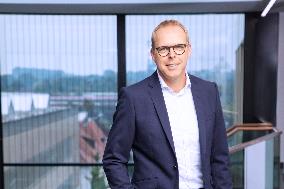 Rafael Imberg ist Head of Sales Petrochemie bei der BEUMER Group.Bildnachweis: BEUMER Group GmbH & Co. KG
Das hochaufgelöste Bildmaterial finden Sie hier zum Download.Die BEUMER Group ist ein international führender Hersteller von Intralogistiksystemen in den Bereichen Fördern, Verladen, Palettieren, Verpacken, Sortieren und Verteilen. Mit 4.500 Mitarbeitern erwirtschaftet die BEUMER Group einen Jahresumsatz von etwa 950 Millionen Euro. Die BEUMER Group und ihre Gruppengesellschaften und Vertretungen bieten ihren Kunden weltweit hochwertige Systemlösungen sowie ein ausgedehntes Customer-Support-Netzwerk in zahlreichen Branchen, wie Schütt- und Stückgut, Nahrungsmittel/Non-food, Bauwesen, Versand, Post und Gepäckabfertigung an Flughäfen.Mehr Informationen unter: www.beumer.com